Honeycomb Harvest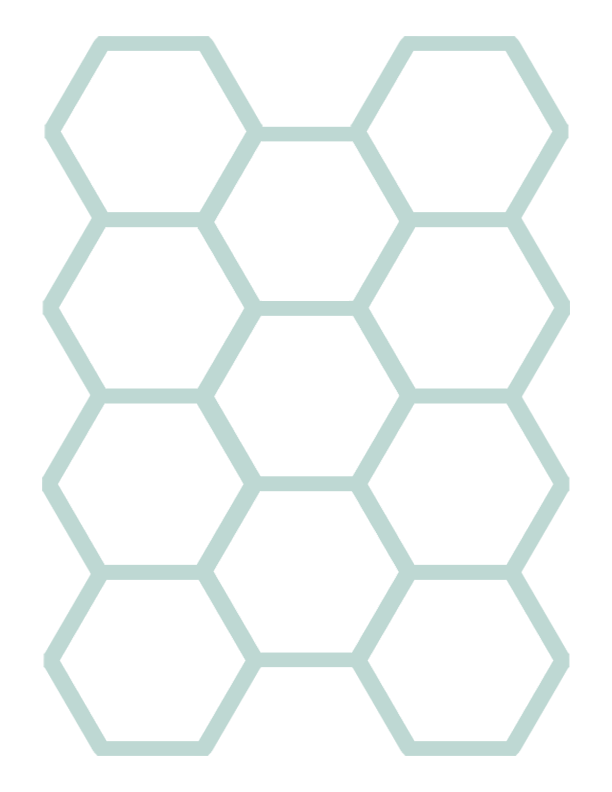 